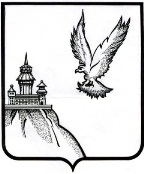 АДМИНИСТРАЦИЯОСТРОГОЖСКОГО МУНИЦИПАЛЬНОГО РАЙОНА ВОРОНЕЖСКОЙ ОБЛАСТИП О С Т А Н О В Л Е Н И ЕОт  08 мая 2019 года  № 343                                                                                            Об утверждении Положения о предоставлении субсидий на компенсацию части затрат субъектов малого и среднего предпринимательства, связанных с уплатой по приобретению оборудования, в том числе автотранспортных средств, в целях создания  и (или) развития либо модернизации производства товаров  (работ, услуг) или зданий (строений, сооружений)        В целях поддержки малого и среднего предпринимательства на территории Острогожского  муниципального района Воронежской области, в соответствии со ст. 78 Бюджетного кодекса Российской Федерации, Федеральным законом от 24.07.2007 № 209 - ФЗ «О развитии малого и среднего предпринимательства в Российской Федерации», подпрограммой «Развитие и поддержка малого и среднего предпринимательства» муниципальной программы «Экономическое развитие и формирование благоприятного инвестиционного климата», утвержденной постановлением администрации Острогожского муниципального района от 30.12.2013 года № 1357, в редакции от 21.05.2018 года № 388 администрация Острогожского муниципального района П о с т а н о в л я е т:1. Утвердить Положение о предоставлении субсидий на компенсацию части затрат субъектов малого и среднего предпринимательства, связанных с уплатой по приобретению оборудования, в том числе автотранспортных средств, в целях создания  и (или) развития либо модернизации производства товаров  (работ, услуг) или зданий (строений, сооружений) согласно приложению № 1.2. Отделу торговли и муниципальных закупок администрации Острогожского  муниципального района (Смирнова Т.И.) организовать прием заявок от субъектов малого и среднего предпринимательства, претендующих на предоставление субсидий;3. Отделу финансов  администрации Острогожского муниципального района (Боловина Е.В.) обеспечить финансирование мероприятия в пределах бюджетных ассигнований. 4. Постановление администрации от 15.06.2018г.№467  признать утратившим силу.           5.  Контроль за выполнением настоящего постановления возложить на заместителя главы администрации Острогожского муниципального района по строительству, промышленности, связи, транспорту и ЖКХ (Иванчука В.В.)Глава администрации Острогожского муниципального района 				                                                 С.И. Хорошилов Исполнил: Толстых Е.В.                                             Согласовано:                      В.В.Иванчук                                                                                         Е.В. Боловина                                                                                         И.Н.Бражникова                                                                                                                                   Приложение № 1к Постановлению администрации Острогожского муниципального района Воронежской областиот 08 мая2019 г.   № 343Положениео предоставлении субсидий на компенсацию части затрат субъектов малого и среднего предпринимательства, связанных с уплатой по приобретению оборудования, в том числе автотранспортных средств, в целях создания  и (или) развития либо модернизации производства товаров  (работ, услуг) или зданий (строений, сооружений)1. Настоящее Положение о порядке предоставления субсидий из бюджета Острогожского муниципального района  субъектам малого и среднего предпринимательства, связанных с уплатой по приобретению оборудования, в том числе автотранспортных средств, в целях создания  и (или) развития либо модернизации производства товаров  (работ, услуг) или зданий (строений, сооружений) в рамках реализации муниципальной программы «Экономическое развитие и формирование благоприятного инвестиционного климата»,  (далее - Положение) разработано в соответствии со статьей 78 Бюджетного кодекса Российской Федерации, постановлением администрации Острогожского муниципального района  «Экономическое развитие и формирование благоприятного инвестиционного климата»,   постановлением Правительства Российской Федерации от 06.09.2016 N 887 «Об общих требованиях к нормативным правовым актам, регулирующим предоставление субсидий юридическим лицам (за исключением субсидий государственным (муниципальным) учреждениям, индивидуальным предпринимателям, а также физическим лицам - производителям товаров, работ, услуг» и определяет порядок предоставления субсидий за счет средств муниципального бюджета.Положение определяет категории юридических лиц и индивидуальных предпринимателей, имеющих право на получение субсидий, цели, условия и порядок предоставления субсидий, а также порядок возврата субсидий в случае нарушения условий, установленных настоящим Положением. 2. Субсидии предоставляются на возмещение части субъектов малого и среднего предпринимательства, связанных с уплатой по приобретению оборудования, в том числе автотранспортных средств, в целях создания  и (или) развития либо модернизации производства товаров  (работ, услуг) или зданий (строений, сооружений) (далее – субсидии) по результатам конкурсного отбора в порядке, определенном настоящим Положением.3. Предоставление субсидий субъектам малого и среднего предпринимательства осуществляется в пределах выделенных бюджетных ассигнований на указанные цели.4. Субсидии на возмещение затрат предоставляются субъектам малого и среднего предпринимательства, осуществляющим деятельность в сфере производства товаров (работ, услуг), по следующим видам деятельности:а) Общероссийский классификатор видов экономической деятельности (ОК 029-2014 (КДЕС ред. 2):I) раздел A. Сельское, лесное хозяйство, охота, рыболовство и рыбоводство;II) раздел C. Обрабатывающие производства;III) раздел H. Транспортировка и хранение;б) Общероссийский классификатор видов экономической деятельности (ОК 029-2001 (КДЕС ред. 1):I) раздел A. Сельское хозяйство, охота и лесное хозяйство;II) раздел B. Рыболовство, рыбоводство;III) раздел D. Обрабатывающие производства;IV) раздел I. Транспорт и связь.5. Размер субсидии, предоставленной одному субъекту малого и среднего предпринимательства, не может превышать 900 тысяч рублей и более 50% от фактически произведенных субъектом малого и среднего предпринимательства по безналичному расчету затрат на приобретение оборудования.6. Предметом субсидирования являются затраты, связанные с приобретением оборудования, устройств, механизмов (за исключением легковых автомобилей и воздушных судов), станков, приборов, аппаратов, агрегатов, установок, машин (далее - оборудование), относящихся ко второй и выше амортизационным группам Классификации основных средств, включаемых в амортизационные группы, утвержденной постановлением Правительства Российской Федерации от 01.01.2002 № 1 «О Классификации основных средств, включаемых в амортизационные группы», за исключением оборудования, предназначенного для осуществления оптовой и розничной торговой деятельности, включая затраты на монтаж оборудования, в целях создания и (или) развития и (или) модернизации производства товаров (работ, услуг).Оборудование должно быть новым, приобретено не ранее 2018. 7. Участниками конкурсного отбора (далее - заявители) могут быть юридические лица и индивидуальные предприниматели, соответствующие указанным ниже условиям:1) отвечающие требованиям, установленным статьей 4 Федерального закона от 24 июля 2007 года № 209-ФЗ «О развитии малого и среднего предпринимательства в Российской Федерации» и включенные в Единый реестр субъектов малого и среднего предпринимательства;2) не имеющие задолженности перед налоговыми органами по налоговым и иным обязательным платежам в бюджетную систему Российской Федерации на день подачи конкурсной заявки;3) выплачивающие заработную плату в размере не ниже величины прожиточного минимума, установленного в Воронежской области для трудоспособного населения, в течение последних трех месяцев, предшествующих месяцу подачи заявления о предоставлении субсидии;4) зарегистрированные на территории Острогожского муниципального района;5) не находящиеся в стадии ликвидации, несостоятельности (банкротства).8. Субсидии не предоставляются следующим субъектам малого и среднего предпринимательства:1) организациям и индивидуальным предпринимателям, осуществляющим производство и (или) реализацию подакцизных товаров, а также добычу и (или) реализацию полезных ископаемых, за исключением общераспространенных полезных ископаемых;2) кредитным организациям, страховым организациям (за исключением потребительских кооперативов), инвестиционным фондам, негосударственным пенсионным фондам, профессиональным участникам рынка ценных бумаг, ломбардам;3) организациям, являющимся участниками соглашений о разделе продукции;4) организациям и индивидуальным предпринимателям, осуществляющим предпринимательскую деятельность в сфере игорного бизнеса;5) являющимся в порядке, установленном законодательством Российской Федерации о валютном регулировании и валютном контроле, нерезидентами Российской Федерации, за исключением случаев, предусмотренных международными договорами Российской Федерации;6) ранее в отношении заявителя было принято решение об оказании аналогичной поддержки (условия оказания которой совпадают, включая форму, вид поддержки и цели ее оказания) и сроки ее оказания не истекли;7) с момента признания заявителя допустившим нарушение порядка и условий оказания поддержки, в том числе не обеспечившим целевого использования средств поддержки, прошло менее чем три года.9. Администрация Острогожского муниципального района (далее администрация) создает конкурсную комиссию, состав и порядок работы которой утверждаются администрацией.10. Поданные на конкурсный отбор документы, полученные по истечении срока приема, администрацией не рассматриваются. Поданные на конкурсный отбор документы не подлежат возврату.11. Конкурсный отбор получателей субсидий признается состоявшимся при любом количестве участников.12. В целях определения соответствия получателя критериям и условиям, установленным пунктом 7 настоящего Положения, администрация самостоятельно делает запросы в уполномоченные органы о представлении: выписки из Единого государственного реестра юридических лиц (индивидуальных предпринимателей), справки налогового органа об отсутствии задолженности по налогам, сборам и другим обязательным платежам в бюджеты всех уровней по состоянию на дату подачи заявки на конкурсный отбор, справки государственных внебюджетных фондов Российской Федерации об отсутствии задолженности по обязательным платежам по состоянию на последнюю отчетную дату, справки о размере среднемесячной заработной платы и о среднесписочной численности работников на последнюю отчетную дату в соответствии с порядком, установленным законодательством.          13. Для получения субсидий субъекты малого и среднего предпринимательства в лице руководителя юридического лица или индивидуального предпринимателя лично, либо через уполномоченного представителя (при наличии доверенности на право подачи заявления от имени хозяйствующего субъекта и паспорта) представляет в администрацию Острогожского муниципального района (далее - Администрация) в двух экземплярах комплект следующих документов (далее – заявка):- заявление о предоставлении субсидий по форме согласно приложению № 1 к Положению;- расчет размера субсидии (в расчете размера запрашиваемой субсидии не учитывается сумма НДС) по форме согласно приложению № 2 к Положению;- пояснительную записку, содержащую краткие сведения о получателе, цель получения субсидии и ожидаемые результаты от ее использования;- технико-экономическое обоснование приобретения оборудования в целях создания, и (или) развития, и (или) модернизации производства товаров;- заверенные банком копии платежных поручений, подтверждающих фактическую оплату полной стоимости оборудования;- заверенные получателем копии документов (договоров на приобретение в собственность оборудования, актов приемки-передачи оборудования, товарных накладных, счетов-фактур), подтверждающих понесенные получателем расходы;- заверенные получателем копии бухгалтерских документов, подтверждающих постановку на баланс приобретенного производственного оборудования.- анкету получателя поддержки по форме согласно приложению № 3 к настоящему Положению; - согласие на передачу информации по межведомственному запросу согласно приложению № 5 к настоящему Положению.            -справку о размере среднемесячной выплаченной заработной платы сотрудников за последние три месяца, заверенную должностным лицом субъекта малого и среднего предпринимательства;- согласие субъекта малого и среднего предпринимательства на осуществление Администрацией и органами государственного (муниципального) финансового контроля проверки соблюдения условий, целей и порядка предоставления субсидии;- заявление о соответствии вновь созданного юридического лица и вновь зарегистрированного индивидуального предпринимателя условиям отнесения к субъектам малого и среднего предпринимательства, установленным Федеральным законом от 24.07.2007 № 209-ФЗ «О развитии малого и среднего предпринимательства в Российской Федерации» по форме согласно приложению № 6 к настоящему Положению.13.1. Субъект малого и среднего предпринимательства вправе представить:- копию справки налогового органа о наличии (отсутствии) задолженности по уплате налогов, сборов, пеней и штрафов, выданную не более чем за 30 дней до даты подачи заявления о предоставлении субсидии;- выписку из Единого государственного реестра юридических лиц (индивидуальных предпринимателей), выданную не более чем за 30 дней до даты подачи заявления о предоставлении субсидии.13.2. В случае если субъект малого и среднего предпринимательства не представил по собственной инициативе документы, указанные в пункте 13.1 настоящего Положения, Администрация запрашивает их самостоятельно в установленном порядке посредством межведомственного запроса, в том числе в электронной форме с использованием единой системы межведомственного электронного взаимодействия и подключаемых к ней региональных систем межведомственного электронного взаимодействия.14. Ответственность за недостоверность сведений, содержащихся в документах, несут в соответствии с действующим законодательством Российской Федерации субъекты малого и среднего предпринимательства, получившие поддержку.15. Размер субсидии получателю определяется конкурсной комиссией на основании данных, представленных получателем, и исходя из объема средств, направляемых в текущем году на реализацию мероприятия, указанного в разделе 2 настоящего Положения.В случае если объем принятых к субсидированию в рамках конкурсного отбора затрат по всем заявкам получателей превышает сумму, предусмотренную в программе, размер субсидии определяется пропорционально затратам каждого получателя в общем объеме затрат, принятых к субсидированию, но не более 900 тысяч рублей  на одного получателя.Конкурсная комиссия не позднее 30 календарных дней с момента окончания приема документов на конкурсный отбор проводит проверку заявителей и поданных на конкурсный отбор документов о предоставлении субсидий на соответствие требованиям настоящего Положения.16. Решение конкурсной комиссии по отбору получателей с момента подведения итогов конкурсной комиссией в течение пяти календарных дней оформляются протоколом.17. Администрация не позднее 5 рабочих дней с  даты подписания протокола членами комиссии, принимает решение о предоставлении или об отказе в предоставлении субсидии субъекту малого и среднего предпринимательства, оформляемое распоряжением, которое после утверждения размещается на официальном сайте Администрации в сети Интернет. Решение принимается с учетом очередности представления заявок в Администрацию.18. В срок не позднее 5 рабочих дней со дня принятия решения Администрация направляет субъектам малого и среднего предпринимательства письменные уведомления о принятом решении. В случае принятия отрицательного решения в уведомлении указываются основания для отказа.19. Основаниями для отказа в предоставлении субсидии являются:1) несоответствие субъекта малого и среднего предпринимательства условиям, предусмотренным пунктами 4 и 7 настоящего Положения;2) представление субъектом малого и среднего предпринимательства недостоверных сведений или непредставление документов в соответствии с пунктом 13 настоящего Положения;3) предоставление субъектом малого и среднего предпринимательства в заявке на получение государственной (областной) поддержки договоров на приобретение оборудования, в отношении которых ранее было принято решение об оказании аналогичной государственной поддержки, т.е. за счет которой субсидируются одни и те же затраты, и сроки ее оказания не истекли;4) с момента признания субъекта малого и среднего предпринимательства допустившим нарушение порядка и условий оказания поддержки, в том числе не обеспечившим целевого использования средств поддержки, прошло менее чем три года.20. С субъектами малого и среднего предпринимательства, в отношении которых принято решение о предоставлении субсидии, в течение 5 рабочих дней Администрация заключает соглашение, по форме согласно приложению № 4 к настоящему Положению.21. При заключении соглашения о предоставлении субсидии учитываются положения пункта 5 статьи 78 Бюджетного кодекса Российской Федерации и обязательство по созданию получателем субсидии не менее одного рабочего места.22. Соглашение должно содержать условия:      1) согласие субъекта малого и среднего предпринимательства на осуществление Администрацией и органами государственного (муниципального) финансового контроля проверок соблюдения условий, целей и порядка предоставления средств субсидии;     2) порядок возврата средств субсидии юридическим лицом или индивидуальным предпринимателем в случае установления по итогам проверок, проведенных Администрацией и органами государственного (муниципального) финансового контроля, факта нарушения целей и условий предоставления субсидии;     3) порядок и сроки представления в Администрацию субъектом малого и среднего предпринимательства анкеты получателя поддержки;    4) запрет на приобретение субъектом малого и среднего предпринимательства за счет полученных средств субсидии иностранной валюты, за исключением операций, осуществляемых в соответствии с валютным законодательством Российской Федерации при закупке (поставке) высокотехнологичного импортного оборудования, сырья и комплектующих изделий, а также связанных с достижением целей предоставления этих средств иных операций, определенных нормативными правовыми актами, муниципальными правовыми актами, регулирующими предоставление субсидий субъектам малого и среднего предпринимательства;    5) обязательство по созданию получателем субсидии не менее одного рабочего места.22. Соглашение составляется в 2-х экземплярах, имеющих одинаковую юридическую силу, один экземпляр – для Администрации района,  другой экземпляр – для получателя субсидии.24. Перечисление средств субсидий субъекту малого и среднего предпринимательства производится Администрацией после заключения соглашения в пределах выделенных лимитов бюджетных ассигнований путем перечисления денежных средств на расчетный счет субъекта малого и среднего предпринимательства. 25. По результатам предоставления субсидий Администрация в конце финансового года формирует реестр получателей субсидий.26. Администрация и орган внутреннего финансового контроля осуществляет обязательные проверки соблюдения получателями субсидии условий, целей и порядка их предоставления.27. Предоставление субсидий получателям субсидий прекращается в случае выявления фактов нарушения условий, установленных при получении субсидий, и (или) представления получателями субсидий документов, содержащих недостоверную информацию, повлекших неправомерное получение бюджетных средств, до устранения нарушений.28. При нарушении условий, установленных настоящим Положением, субсидии подлежат взысканию в доход районного бюджета в соответствии с бюджетным законодательством Российской Федерации.29. При выявлении нарушений условий, установленных для предоставления субсидий, Администрация принимает меры по возврату субсидий в районный бюджет, направляет субъекту малого и среднего предпринимательства требование о возврате субсидий в полном объеме. 30. Субсидии подлежат возврату субъектом малого и среднего предпринимательства в течение 10 рабочих дней с даты получения требования. Возврат субсидии субъектом малого и среднего предпринимательства осуществляется на лицевой  счет Администрации.31. В случае невыполнения требования о возврате субсидии в указанный выше срок Администрация принимает меры по взысканию подлежащих возврату субсидий в районный бюджет в судебном порядке.Глава администрации Острогожскогомуниципального района                                                                                С.И. Хорошилов         Приложение № 1к Положению о предоставлении субсидий на компенсацию части затрат субъектов малого и среднего предпринимательства, связанных с приобретением оборудования в целях создания и (или) развития либо модернизации производства товаров (работ, услуг)Главе администрации _________________муниципального районаЗаявлениео предоставлении субсидий на компенсацию части затрат, связанных с приобретением оборудования в целях создания и (или) развития либо модернизации производства товаров (работ, услуг)1. Организационно-правовая форма и полное наименование получателя_____________________________________________________________________________________________________________________________________________________,Ф.И.О. руководителя, занимаемая должность ____________________________________________________________________________________________________________ОГРН ___________ ИНН ______________ БИК ______________ р/сч _______________Наименование банка _______________________ корр. счет _____________________юридический адрес ___________________________________________________________________________________________________________________________________,фактический адрес осуществления деятельности ________________________________________________________________________________________________________,телефон: (________)__________________, факс: (________)___________________,электронная почта: _______________________________________________________,осуществляемые виды деятельности (в соответствии с ОКВЭД)производящий ______________________________________________________________                                                (наименование видов продукции (работ, услуг)______________________________________________________________________________________________________________________________________________________режим налогообложения субъекта малого и среднего предпринимательства _________,просит предоставить субсидию по мероприятию: ___________________________________________________________________________________________________________                                                (наименование мероприятия)___________________________________________________________________________Сумма запрашиваемой субсидии составляет ___________________________________(________________) рублей 00 копеек.Почтовый адрес: _________________________________________________________________(индекс, населенный пункт, улица, дом, квартира)Телефон, факс: __________________________________________________________________Гарантируем достоверность и подлинность указанной информации и представленных документов. Обязуемся представлять в администрацию Острогожского  муниципального района Воронежской области анкету получателя поддержки ежегодно в течение последующих трех календарных лет за соответствующий отчетный период (январь - декабрь) до 5 апреля года, следующего за отчетным.Организация не находится в состоянии реорганизации, ликвидации или банкротства.Приложение: на ___ листах.Руководитель  _______________  __________________________________________________(подпись)  фамилия, имя, отчество)Главный бухгалтер _______________  ______________________________________________ (подпись)  (фамилия, имя, отчество)М.П.              «_____» _______________ 20__ гПриложение № 2к Положению о предоставлении субсидий на компенсацию части затрат субъектов малого и среднего предпринимательства, связанных с приобретением оборудования в целях создания и (или) развития либо модернизации производства товаров (работ, услуг)РАСЧЕТразмера субсидий на компенсацию части затрат, связанных с приобретением оборудования в целях создания и (или) развития либомодернизации производства товаров (работ, услуг)Полное наименование юридического лица ___________________________________________(Ф.И.О. индивидуального предпринимателя) _________________________________________________________________________________________________________________________ИНН ________________________________ р/сч _______________________________________Наименование банка ______________________________________________________________БИК ________________________________ к/сч _______________________________________Адрес юридический: _____________________________________________________________Адрес фактический: ______________________________________________________________Размер предоставляемой субсидии ______________     ( ________________________________ _____________________________________________________________________ )    рублей.(меньшее из значений по строке «Итого» по графам 6 и 7 таблицы)Руководитель организации/индивидуальный предприниматель   ___________________ /___________________/                                                                            (подпись)              (Ф.И.О.)Главный бухгалтер                ___________________ /___________________/                                                                (подпись)              (Ф.И.О.)    М.П. (заверяется при наличии печати) .                                                                     Приложение № 3к Положению о предоставлении субсидий на компенсацию части затрат субъектов малого и среднего предпринимательства, связанных с приобретением оборудования в целях создания и (или) развития либо модернизации производства товаров (работ, услуг)АНКЕТА ПОЛУЧАТЕЛЯ ПОДДЕРЖКИI. Общая информация о субъекте малого и среднегопредпринимательства - получателя поддержки________________________________________________________________________________ полное наименование субъекта малого или среднего предпринимательства)Дата оказания поддержки ___________________________________________________________________________________________   ____________________________________________ИНН получателя поддержки _________________________ , отчетный год ________________Режим налогообложения получателя ________________________________________________ Сумма оказанной поддержки ___________  тыс. рублейОсновной вид деятельности по ОКВЭД (цифрами и прописью) ______________________ по которому оказана поддержкаII. Основные финансово-экономические показатели субъектамалого и среднего предпринимательства - получателя поддержкиРуководитель организации /_______________/ /_____________/ ___________________                                                                        (должность)                        (подпись)                 (расшифровка подписи)индивидуальный предпринимательМ.П.   (заверяется при наличии печати)Соглашение № _____между администрацией Острогожского  муниципального района Воронежской области и субъектом малого и среднего предпринимательства о предоставлении субсидий на компенсацию части затрат субъектов малого и среднего предпринимательства, связанных с приобретением оборудования в целях создания и (или) развития либо модернизации производства товаров (работ, услуг)Администрация                муниципального района Воронежской области в лице _________________________________________________________________________,действующего на основании ____________, (наименование нормативного правового акта) именуемый в дальнейшем Администрация, с одной стороны, и _________________________ в лице _________________________________________________________________________, действующего на основании _______________, именуемый в дальнейшем Получатель, с другой стороны, заключили настоящее Соглашение о нижеследующем:1. Предмет Соглашения1.1. На основании _________________ (наименование нормативного правового акта о предоставлении субсидии) Администрация предоставляет Получателю субсидию на возмещение части затрат субъектов малого и среднего предпринимательства, связанных с приобретением, включая затраты на монтаж оборудования, в целях создания и (или) развития и (или) модернизации производства товаров (работ, услуг) №________от___________20___г. _________________________________________________                                                                        ( сумма и предмет договора)(далее - субсидия), а Получатель обязуется надлежащим образом исполнять принятые на себя обязательства по настоящему Соглашению.1.2. Предоставление субсидии осуществляется в рамках реализации в 20__ году мероприятия ______________________________ подпрограммы ________________________ муниципальной программы ______________________, утвержденной _______________ , в пределах бюджетных средств. 1.3. Субсидия предоставляется на возмещение части затрат субъектов малого и среднего предпринимательства, связанных с приобретением оборудования, включая затраты на монтаж оборудования, в целях создания и (или) развития, и (или) модернизации производства товаров (работ, услуг), в размере, не превышающем 900,0 тысяч рублей  и более 50%  от фактически произведенных субъектом малого и среднего предпринимательства затрат.2. Права и обязанности сторон2.1. Администрация предоставляет Получателю субсидию в порядке, установленном в пункте 3 настоящего Соглашения.2.2. Администрация обязуется оказывать консультационную помощь по возникающим вопросам, связанным с реализацией настоящего Соглашения.2.3. Получатель обязуется выполнять следующие условия:- о запрете на приобретение субъектом малого и среднего предпринимательства за счет полученных средств субсидии иностранной валюты, за исключением операций, осуществляемых в соответствии с валютным законодательством Российской Федерации при закупке (поставке) высокотехнологичного импортного оборудования, сырья и комплектующих изделий, а также связанных с достижением целей предоставления этих средств иных операций, определенных нормативными правовыми актами, муниципальными правовыми актами, регулирующими предоставление субсидий субъектам малого и среднего предпринимательства;- создать не менее ____ рабочих мест;- представлять сведения по форме «Анкета получателя поддержки» ежегодно в течение последующих 3-х календарных лет за соответствующий отчетный период (январь-декабрь) до 05 апреля года, следующего за отчетным.3. Сумма субсидии и порядок ее предоставления3.1  Администрация предоставляет Получателю субсидию в общем размере ________ рублей за счет средств районного бюджета.3.2. Перечисление денежных средств осуществляется по безналичному расчету на расчетный счет Получателя, указанный в разделе 8 «Адреса и реквизиты Сторон» настоящего Соглашения, после поступления в Администрацию подписанного Получателем настоящего Соглашения в пределах бюджетных ассигнований в соответствии с исполнением муниципального бюджета.           3.3 Обязательство Администрации по перечислению субсидии исчисляется по факту поступления в районный бюджет средств отчислений от налога, взимаемого по упрощенной системе налогообложения, по нормативу 10%.  Срок оказания поддержки в ____ году в рамках реализации мероприятия «Предоставление субсидий на компенсацию части затрат субъектам малого и среднего предпринимательства, связанных с уплатой по приобретению оборудования,  в том числе автотранспортных средств, в целях создания и (или) развития либо модернизации производства товаров (работ, услуг) или зданий (строений, сооружений)»  подпрограммы  «Развитие и поддержка малого и среднего предпринимательства»  муниципальной программы «Экономическое развитие и формирование благоприятного инвестиционного климата»     -   ______3.4. В случае изменения реквизитов Получатель обязан в течение 5 рабочих дней в письменной форме сообщить об этом в Администрацию с указанием новых реквизитов. В случае неверного указания реквизитов Получателем все риски, связанные с перечислением Администрацией денежных средств на указанный в настоящем Соглашении расчетный счет Получателя, несет Получатель.4. Ответственность сторон4.1.  В случае неисполнения или ненадлежащего исполнения условий настоящего Соглашения Стороны несут ответственность в соответствии с законодательством Российской Федерации.4.2. Стороны освобождаются от ответственности за частичное или полное неисполнение обязательств по Соглашению, если неисполнение явилось следствием обстоятельств непреодолимой силы, возникших после заключения Соглашения в результате событий чрезвычайного характера, которые Стороны не могли ни предвидеть, ни предотвратить разумными мерами. К обстоятельствам непреодолимой силы относятся события, на которые Стороны не могут оказывать влияния, и за возникновение которых не несут ответственности, например, землетрясение, наводнение, пожар, забастовки, массовые беспорядки, военные действия, террористические акты и т.д.4.3. Ответственность за достоверность сведений, содержащихся в представленных в Администрацию документах и соблюдение условий предоставления субсидий, установленных Положением, возлагается на Получателя.4.4. Споры, возникающие в связи с исполнением обязательств по настоящему Соглашению, решаются Сторонами путем переговоров.4.5. При невозможности урегулирования разногласий споры разрешаются в соответствии с законодательством Российской Федерации.5. Контроль за соблюдением условий, целей и порядка предоставления субсидий 5.1. Администрация и органы внутреннего финансового контроля осуществляют обязательные проверки соблюдения Получателем условий, целей и порядка предоставления субсидий.5.2. Получатель согласен на осуществление Администрацией и органами внутреннего финансового контроля проверок соблюдения условий, целей и порядка предоставления субсидии.5.3. Предоставление субсидий Получателю прекращается в случае выявления Администрацией и органами внутреннего финансового контроля района фактов нарушения условий, установленных при получении субсидий, и (или) представления Получателем документов, содержащих недостоверную информацию, повлекших неправомерное получение бюджетных средств, до устранения нарушений.5.4. В случае неисполнения либо ненадлежащего исполнения пункта 2.3 настоящего Соглашения, а также в случае установления по итогам проверок, проведенных Администрацией и органами внутреннего финансового контроля, факта нарушения целей и условий предоставления субсидий, Получатель обязан по письменному требованию Администрации возвратить полученную субсидию в районный бюджет  в течение 10 рабочих дней с даты получения требования.6. Порядок возврата субсидии6.1. Предоставление субсидии Получателю субсидии прекращается в случае выявления Администрацией фактов нарушения условий, установленных при получении субсидии, и (или) представления Получателем субсидии документов, содержащих недостоверную информацию, повлекших неправомерное получение бюджетных средств, до устранения нарушений.При нарушении условий, установленных настоящим Соглашением, субсидия подлежит взысканию в доход районного бюджета в соответствии с бюджетным законодательством Российской Федерации.6.2. При выявлении нарушения условий, установленных для предоставления субсидии, Администрация принимает меры по возврату субсидии в районный бюджет, направляет субъекту малого и среднего предпринимательства требование о возврате субсидии в полном объеме.Субсидия подлежит возврату получателем в течение 10 рабочих дней с даты получения требования.В случае невыполнения требования о возврате субсидии в указанный выше срок Администрация  принимает меры по взысканию субсидии  в судебном порядке.7. Срок действия Соглашения7.1. Соглашение вступает в силу с момента его подписания сторонами и действует в части срока оказания поддержки до _______ года,  а по обязательствам, установленным пунктом 2.3 настоящего Соглашения – до _________. 7.2. Изменение, дополнение или расторжение настоящего Соглашения может иметь место в связи с внесением изменений в действующее законодательство Российской Федерации и Воронежской области, влияющих на выполнение условий настоящего договора, а также по соглашению сторон и в иных случаях, предусмотренных действующим законодательством Российской Федерации.7.3. В случаях, не предусмотренных настоящим Соглашением, Стороны руководствуются действующим законодательством Российской Федерации и Воронежской области.7.4. Настоящее Соглашение составлено в 2 экземплярах, имеющих равную юридическую силу, по одному для каждой из Сторон.8. Адреса и реквизиты СторонПриложение № 5к Положению о предоставлении субсидий на компенсацию части затрат субъектов малого и среднего предпринимательства, связанных с приобретением оборудования в целях создания и (или) развития либо модернизации производства товаров (работ, услуг)Согласие_________________________________________________________________ (полное наименование субъекта малого и среднего предпринимательства)в лице  _______________________________________________ , действующего на основании ____________________, в рамках рассмотрения заявления о предоставлении субсидии на компенсацию части затрат, связанных с приобретением оборудования в целях создания и (или) развития либо модернизации производства товаров (работ, услуг) выражает согласие на передачу информации по межведомственному запросу, на предоставление документов и сведений, составляющих налоговую и банковскую тайну; документов и сведений, доступ к которым ограничен законодательными актами Российской Федерации.Руководитель     _______________ ______________________________                                  (подпись)        (фамилия, имя, отчество)Главный бухгалтер _______________ _____________________________                                      (подпись)         (фамилия, имя, отчество)М.П.          «___» __________ 20__ г.Приложение № 6к Положению о предоставлении субсидий субъектам малого и среднего предпринимательства на компенсацию части затрат, связанных с уплатой первого взноса (аванса) по договорам лизинга оборудованияФормаЗаявление о соответствии вновь созданного юридического лица
и вновь зарегистрированного индивидуального предпринимателя
условиям отнесения к субъектам малого и среднего
предпринимательства, установленным Федеральным законом
от 24 июля 2007 г. № 209-ФЗ “О развитии малого и среднего
предпринимательства в Российской Федерации”Настоящим заявляю, что  (указывается полное наименование юридического лица, фамилия, имя, отчество (последнее  при наличии) индивидуального предпринимателя)ИНН:  (указывается идентификационный номер налогоплательщика (ИНН) юридического лица или физического лица, зарегистрированного в качестве индивидуального предпринимателя)дата государственной регистрации:  (указывается дата государственной регистрации юридического лица или индивидуального предпринимателя)соответствует условиям отнесения к субъектам малого и среднего предпринимательства, установленным Федеральным законом от 24 июля 2007 г. № 209-ФЗ “О развитии малого и среднего предпринимательства в Российской Федерации”.м. п. (при наличии)Вид деятельностиКод в соответствии с ОКВЭДНаименование оборудованияРеквизиты договора купли-продажи оборудования (наименование, номер, дата)Стоимость оборудования по договору на приобретение в собственность оборудования, рублейСтоимость оборудования по договору на приобретение в собственность оборудования, рублейСтоимость оборудования по договору на приобретение в собственность оборудования, рублейРасчет предельного размера субсидии(гр.4*50,0 %),  рублейПредельный размер субсидии, рублейНаименование оборудованияРеквизиты договора купли-продажи оборудования (наименование, номер, дата)ВСЕГОв том числев том числеРасчет предельного размера субсидии(гр.4*50,0 %),  рублейПредельный размер субсидии, рублейНаименование оборудованияРеквизиты договора купли-продажи оборудования (наименование, номер, дата)ВСЕГОбез учета НДСНДСРасчет предельного размера субсидии(гр.4*50,0 %),  рублейПредельный размер субсидии, рублей1234567900000,0900000,0900000,0ИтогоИтого900000,0N п/пНаименование показателяЕдиница измеренияна 1 января 20__ года (год, предшествующий оказанию поддержки)на 1 января 20__ года (год оказания поддержки)на 1 января 20__ года (первый год после оказания поддержки)на 1 января 20__ года (второй год после оказания поддержки)1.Выручка от реализации товаров (работ, услуг) без учета НДСтыс. руб.2.Отгружено товаров собственного производства (выполнено работ и услуг собственными силами)тыс. руб.3.География поставок (количество субъектов Российской Федерации, в которые осуществляются поставки товаров, работ, услуг)ед.4.Номенклатура производимой продукции (работ, услуг)ед.5.Среднесписочная численность работников (без внешних совместителей)чел.6.Среднемесячная начисленная заработная плата работниковтыс. руб.7.Объем налогов, сборов, страховых взносов, уплаченных в бюджетную систему Российской Федерации (без учета налога на добавленную стоимость и акцизов)тыс. руб.8.Инвестиции в основной капитал, всего:тыс. руб.8.1.в том числе привлеченные заемные (кредитные) средстватыс. руб.8.1.1.из них - привлечено в рамках программ государственной поддержкитыс. руб.Приложение № 4к Положению о предоставлении субсидий на компенсацию части затрат субъектов малого и среднего предпринимательства, связанных с приобретением оборудования в целях создания и (или) развития либо модернизации производства товаров (работ, услуг)Администрация:Наименование:Адрес:Телефон /факс:ИНН/КППБанк: Лицевой счёт:Расчётный счёт:БИК:ОКТМО:Глава администрации ______________ муниципального района_____________ / ______________  (подпись)                               (Ф.И.О.)М.П.Получатель:Наименование:Адрес:Телефон /факс:ИНН/КППБанк: Лицевой счёт:Расчётный счёт:БИК:ОКТМО:Должность уполномоченного лица Получателя, подписывающего Соглашение_____________ / ______________   (подпись)                         (Ф.И.О.)М.П. (при наличии печати)(фамилия, имя, отчество (последнее  при наличии) подписавшего, должность)подпись“”20г.дата составления заявления